臺北市立大直高級中學提升教學與評量效能領域共同備課工作計畫社會學科/領域教學研究會會議記錄臺北市立大直高級中學提升教學與評量效能領域共同備課工作計畫社會領域教學研究會成果   2013.02.20活動名稱活動名稱期初準備會議共同備課第一次會議活動時間102年2月20日早上9：00-11：30會議內容會議內容期初分工與共同備課規劃活動地點K2主持人主持人郭曉蓉紀錄王竣霆會議記錄會議記錄會議記錄會議記錄會議記錄壹、行政報告：一、資訊室報告：互動式電子白板、短焦單槍、麥克風改善。需寫專案申請，專案經費100萬，3/6前繳交。二、教務處報告：1.學校日3/9(六)，2/25(一)上傳新版之本學期教學計劃。2.國中的補救教學即將開始進行，請同仁增能。3.閱讀素養研習：3/27、4/10、4/24、5/8。4.國七八晨讀規劃每周一天。用閱讀取代小考。”局長指示：每一天都要閱讀。”   讀報教育(兩人一份─國語日報中學生報、人間福報每天一份)計畫：2/25繳交計畫。   ◎教學做法：班會分享、張貼教室、晨讀、作班刊、週記心得…5.校慶紀念特刊暫緩製作，等刊物定位確定後，再進行分工。6.教師專業發展評鑑：自評與他評、PLC、校長觀課→王竣霆、鄭凱文。貳、主席報告：1.分配段考出題審題、與暑假作業分工。2.本學期仍要延續上學期的工作坊，請大家互相貢獻所學，讓彼此成長。3.領域規劃推動「閱讀融入學科教學」，引導學生分析、思考、統整及表達能力。4.提供圖書館推薦學生閱讀書單、購置單。參、重要議題宣布一.討論並設定本學期社會領域PLC目標 (3/4前繳交)  (一)工作坊主題：【學習共同體與好社之徒】  (二)實施方式：【參考方式如下】      1.實作演練 	2.發表分享	3.讀書會  4.公開觀課	5.校外研習(三)共同備課流程安排【如附件】   ◎社會領域東區研習3/6，永吉國中，全數參加(列入共同備課)   ◎上學期建議及未完成：讀書會、旅遊分享、出版社提供之講座…   ◎閱讀素養研習共四次，   ◎5/3好社之徒籌備及省思與回饋檢討(二)好社之徒：分工與時程訂定，同計劃書。壹、行政報告：一、資訊室報告：互動式電子白板、短焦單槍、麥克風改善。需寫專案申請，專案經費100萬，3/6前繳交。二、教務處報告：1.學校日3/9(六)，2/25(一)上傳新版之本學期教學計劃。2.國中的補救教學即將開始進行，請同仁增能。3.閱讀素養研習：3/27、4/10、4/24、5/8。4.國七八晨讀規劃每周一天。用閱讀取代小考。”局長指示：每一天都要閱讀。”   讀報教育(兩人一份─國語日報中學生報、人間福報每天一份)計畫：2/25繳交計畫。   ◎教學做法：班會分享、張貼教室、晨讀、作班刊、週記心得…5.校慶紀念特刊暫緩製作，等刊物定位確定後，再進行分工。6.教師專業發展評鑑：自評與他評、PLC、校長觀課→王竣霆、鄭凱文。貳、主席報告：1.分配段考出題審題、與暑假作業分工。2.本學期仍要延續上學期的工作坊，請大家互相貢獻所學，讓彼此成長。3.領域規劃推動「閱讀融入學科教學」，引導學生分析、思考、統整及表達能力。4.提供圖書館推薦學生閱讀書單、購置單。參、重要議題宣布一.討論並設定本學期社會領域PLC目標 (3/4前繳交)  (一)工作坊主題：【學習共同體與好社之徒】  (二)實施方式：【參考方式如下】      1.實作演練 	2.發表分享	3.讀書會  4.公開觀課	5.校外研習(三)共同備課流程安排【如附件】   ◎社會領域東區研習3/6，永吉國中，全數參加(列入共同備課)   ◎上學期建議及未完成：讀書會、旅遊分享、出版社提供之講座…   ◎閱讀素養研習共四次，   ◎5/3好社之徒籌備及省思與回饋檢討(二)好社之徒：分工與時程訂定，同計劃書。壹、行政報告：一、資訊室報告：互動式電子白板、短焦單槍、麥克風改善。需寫專案申請，專案經費100萬，3/6前繳交。二、教務處報告：1.學校日3/9(六)，2/25(一)上傳新版之本學期教學計劃。2.國中的補救教學即將開始進行，請同仁增能。3.閱讀素養研習：3/27、4/10、4/24、5/8。4.國七八晨讀規劃每周一天。用閱讀取代小考。”局長指示：每一天都要閱讀。”   讀報教育(兩人一份─國語日報中學生報、人間福報每天一份)計畫：2/25繳交計畫。   ◎教學做法：班會分享、張貼教室、晨讀、作班刊、週記心得…5.校慶紀念特刊暫緩製作，等刊物定位確定後，再進行分工。6.教師專業發展評鑑：自評與他評、PLC、校長觀課→王竣霆、鄭凱文。貳、主席報告：1.分配段考出題審題、與暑假作業分工。2.本學期仍要延續上學期的工作坊，請大家互相貢獻所學，讓彼此成長。3.領域規劃推動「閱讀融入學科教學」，引導學生分析、思考、統整及表達能力。4.提供圖書館推薦學生閱讀書單、購置單。參、重要議題宣布一.討論並設定本學期社會領域PLC目標 (3/4前繳交)  (一)工作坊主題：【學習共同體與好社之徒】  (二)實施方式：【參考方式如下】      1.實作演練 	2.發表分享	3.讀書會  4.公開觀課	5.校外研習(三)共同備課流程安排【如附件】   ◎社會領域東區研習3/6，永吉國中，全數參加(列入共同備課)   ◎上學期建議及未完成：讀書會、旅遊分享、出版社提供之講座…   ◎閱讀素養研習共四次，   ◎5/3好社之徒籌備及省思與回饋檢討(二)好社之徒：分工與時程訂定，同計劃書。壹、行政報告：一、資訊室報告：互動式電子白板、短焦單槍、麥克風改善。需寫專案申請，專案經費100萬，3/6前繳交。二、教務處報告：1.學校日3/9(六)，2/25(一)上傳新版之本學期教學計劃。2.國中的補救教學即將開始進行，請同仁增能。3.閱讀素養研習：3/27、4/10、4/24、5/8。4.國七八晨讀規劃每周一天。用閱讀取代小考。”局長指示：每一天都要閱讀。”   讀報教育(兩人一份─國語日報中學生報、人間福報每天一份)計畫：2/25繳交計畫。   ◎教學做法：班會分享、張貼教室、晨讀、作班刊、週記心得…5.校慶紀念特刊暫緩製作，等刊物定位確定後，再進行分工。6.教師專業發展評鑑：自評與他評、PLC、校長觀課→王竣霆、鄭凱文。貳、主席報告：1.分配段考出題審題、與暑假作業分工。2.本學期仍要延續上學期的工作坊，請大家互相貢獻所學，讓彼此成長。3.領域規劃推動「閱讀融入學科教學」，引導學生分析、思考、統整及表達能力。4.提供圖書館推薦學生閱讀書單、購置單。參、重要議題宣布一.討論並設定本學期社會領域PLC目標 (3/4前繳交)  (一)工作坊主題：【學習共同體與好社之徒】  (二)實施方式：【參考方式如下】      1.實作演練 	2.發表分享	3.讀書會  4.公開觀課	5.校外研習(三)共同備課流程安排【如附件】   ◎社會領域東區研習3/6，永吉國中，全數參加(列入共同備課)   ◎上學期建議及未完成：讀書會、旅遊分享、出版社提供之講座…   ◎閱讀素養研習共四次，   ◎5/3好社之徒籌備及省思與回饋檢討(二)好社之徒：分工與時程訂定，同計劃書。壹、行政報告：一、資訊室報告：互動式電子白板、短焦單槍、麥克風改善。需寫專案申請，專案經費100萬，3/6前繳交。二、教務處報告：1.學校日3/9(六)，2/25(一)上傳新版之本學期教學計劃。2.國中的補救教學即將開始進行，請同仁增能。3.閱讀素養研習：3/27、4/10、4/24、5/8。4.國七八晨讀規劃每周一天。用閱讀取代小考。”局長指示：每一天都要閱讀。”   讀報教育(兩人一份─國語日報中學生報、人間福報每天一份)計畫：2/25繳交計畫。   ◎教學做法：班會分享、張貼教室、晨讀、作班刊、週記心得…5.校慶紀念特刊暫緩製作，等刊物定位確定後，再進行分工。6.教師專業發展評鑑：自評與他評、PLC、校長觀課→王竣霆、鄭凱文。貳、主席報告：1.分配段考出題審題、與暑假作業分工。2.本學期仍要延續上學期的工作坊，請大家互相貢獻所學，讓彼此成長。3.領域規劃推動「閱讀融入學科教學」，引導學生分析、思考、統整及表達能力。4.提供圖書館推薦學生閱讀書單、購置單。參、重要議題宣布一.討論並設定本學期社會領域PLC目標 (3/4前繳交)  (一)工作坊主題：【學習共同體與好社之徒】  (二)實施方式：【參考方式如下】      1.實作演練 	2.發表分享	3.讀書會  4.公開觀課	5.校外研習(三)共同備課流程安排【如附件】   ◎社會領域東區研習3/6，永吉國中，全數參加(列入共同備課)   ◎上學期建議及未完成：讀書會、旅遊分享、出版社提供之講座…   ◎閱讀素養研習共四次，   ◎5/3好社之徒籌備及省思與回饋檢討(二)好社之徒：分工與時程訂定，同計劃書。備註附上簽到表、共同備課行事曆。附上簽到表、共同備課行事曆。附上簽到表、共同備課行事曆。附上簽到表、共同備課行事曆。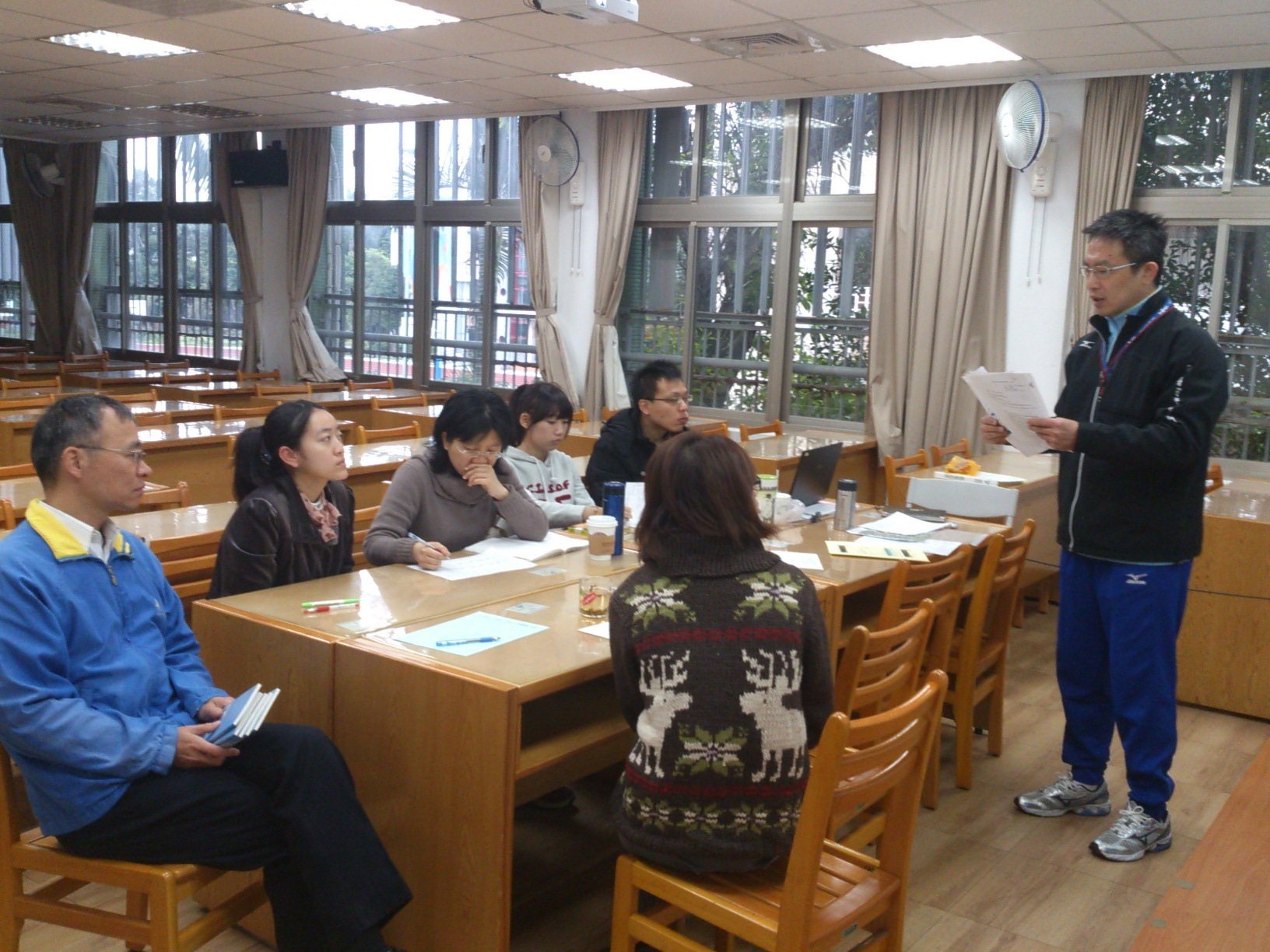 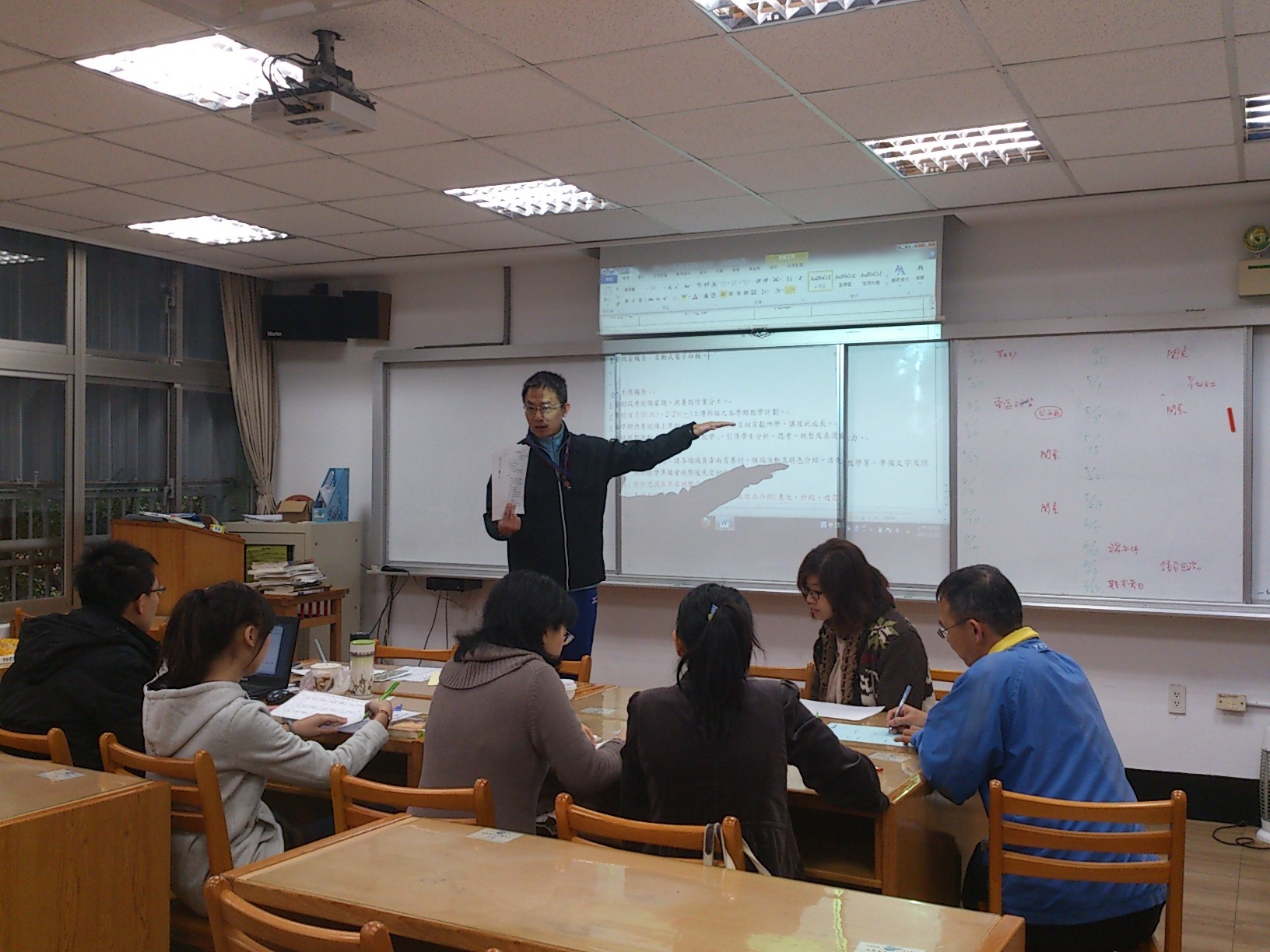 圖一、二  資訊主任進行電子白板計畫說明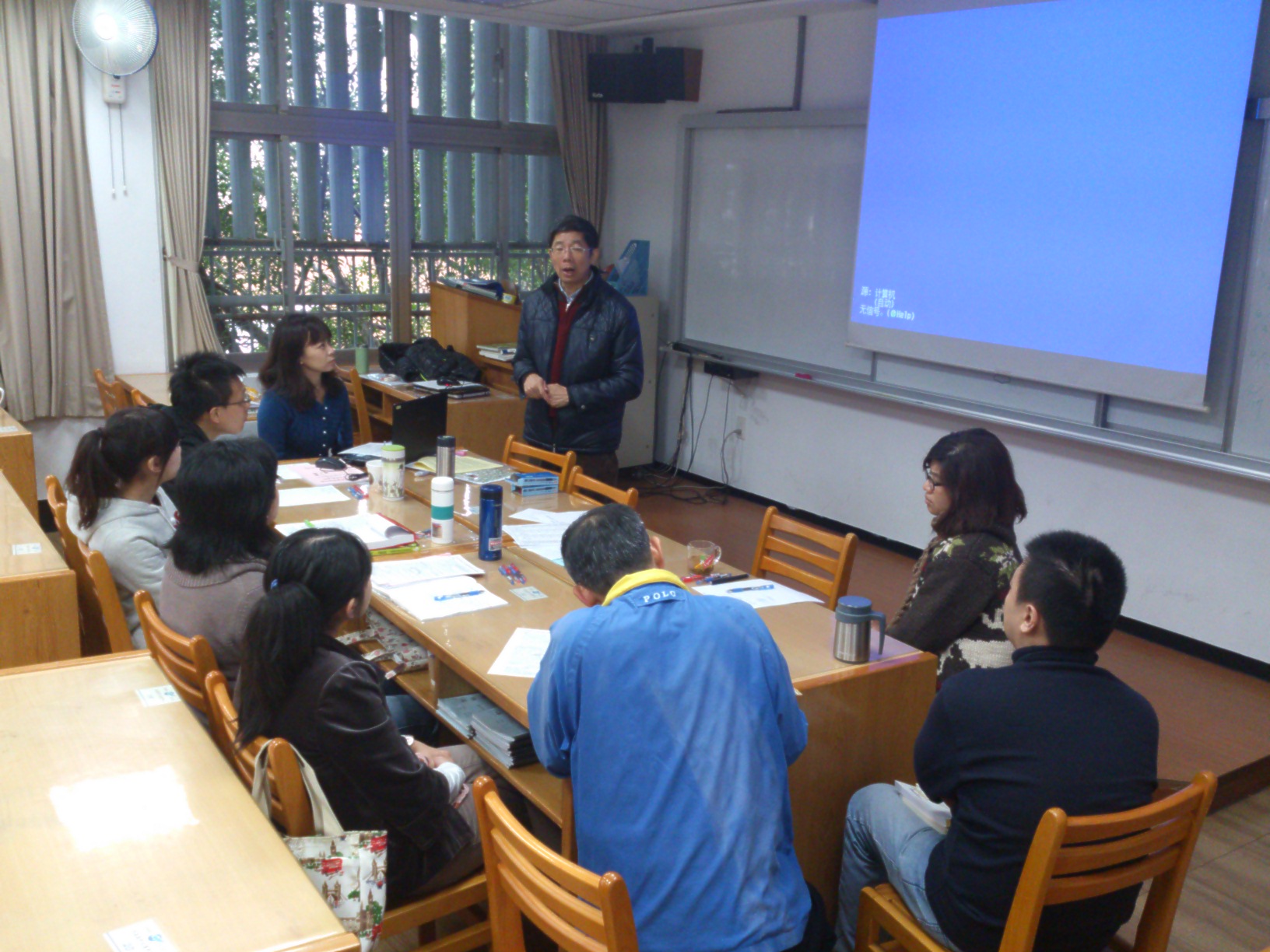 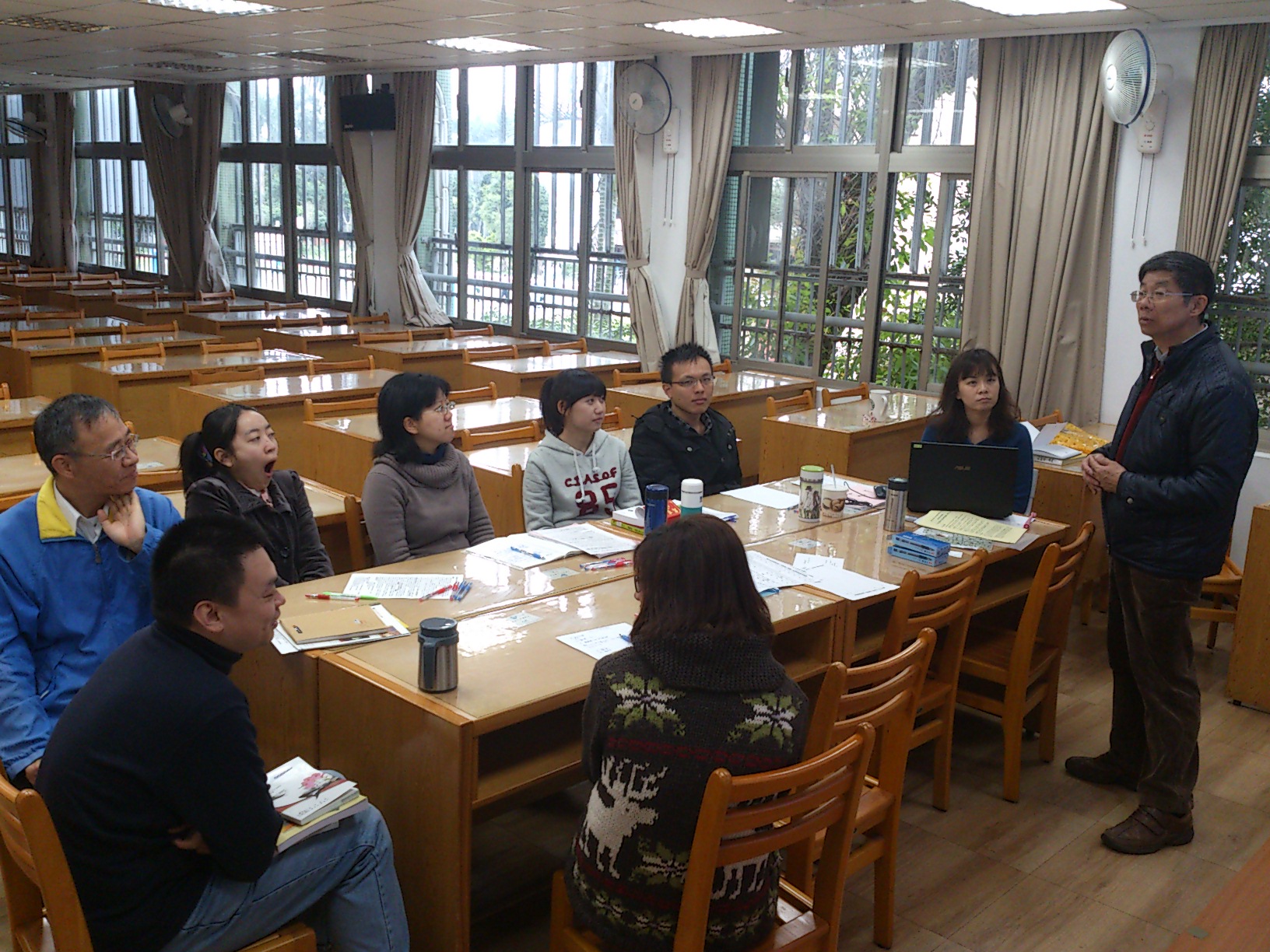 圖三、主任宣達行政事務、共同備課規劃討論